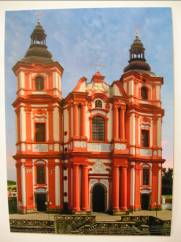 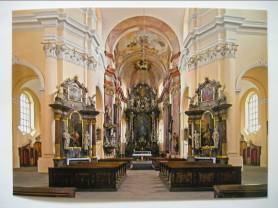 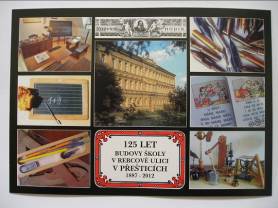 Přeštice – kostel Cena: 5,- Kč(momentálně není na skladě)Přeštice – kostelCena: 5,- Kč(momentálně není na skladě)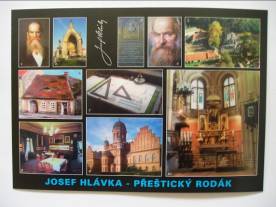                                                                                              Josef Hlávka                                                                       Cena: 5,- Kč                                                                                      (momentálně není na skladě)	Výročí školy                                                                          Cena: 5,- Kč(momentálně není na skladě                                          (momentálně není na skladě)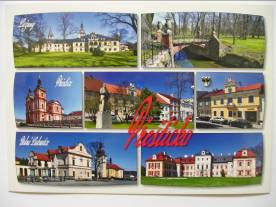 PřeštickoCena: 5,- Kč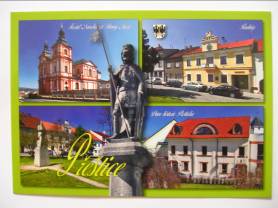 PřešticeCena: 5,- Kč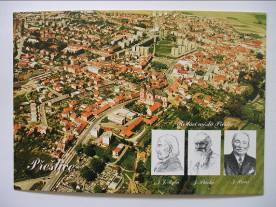                                                                           Přeštice                                                                              Cena: 5,- Kč                                                                                (momentálně není na skladě)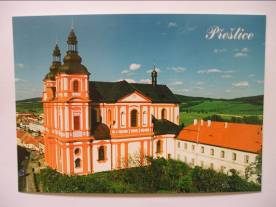                                                                                          Přeštice - kostel                                                                                Cena: 5,- Kč                                                                                       (momentálně není na skladě)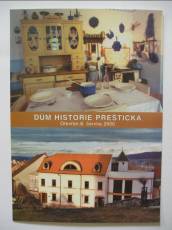 Dům historie PřeštickaCena: 5,- Kč(momentálně není na skladě)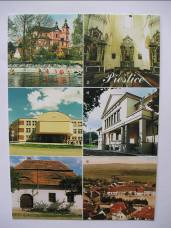 PřešticeCena: 5,- Kč(momentálně není na skladě)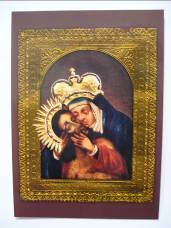                                                                                           Obraz Panny Marie Přeštické                                                                                          Cena: 5,- Kč                                                                                          (momentálně není na skladě)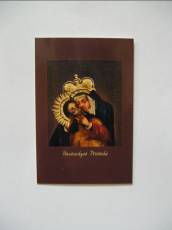                                                                                         Obraz Panny Marie Přeštické                                                                                         Cena: 2,- Kč                                                                                        (momentálně není na skladě)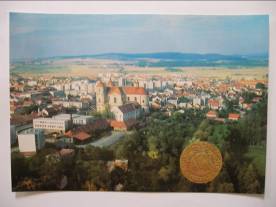 PřešticeCena: 2,- Kč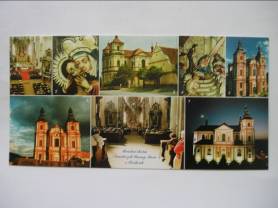 Přeštice - kostelCena: 7,- Kč(momentálně není na skladě)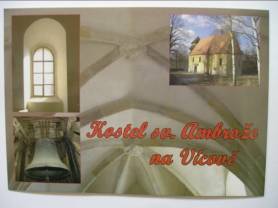 	Kostel na Vícově                                                                                          Cena: 5,- Kč                                                                                          (momentálně není na skladě)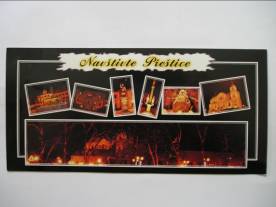 	Přeštice                          Přeštice                                                                                 Cena: 12,- Kč                                                                                     (momentálně není na skladě)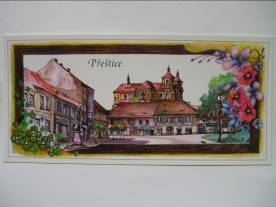 Přeštice malovanéCena: 15,- Kč(momentálně není na skladě)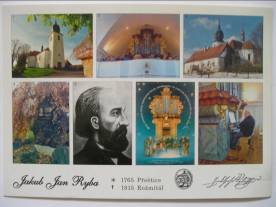 Soubor 3 ks pohlednicJan Jakub RybaCena: 20,- Kč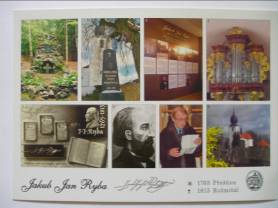 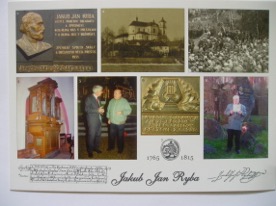 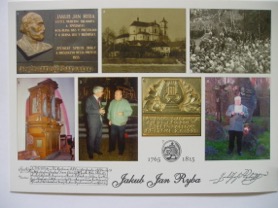 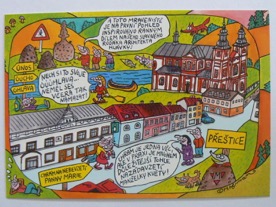 Přeštice - Pidifrk Cena: 15,- Kč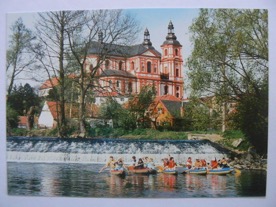 Přeštice – kostel s vodáky Cena: 5,- Kč(momentálně není na skladě)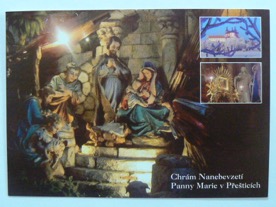                                                                                                Přeštice – kostel                                                                                               Cena: 5,- Kč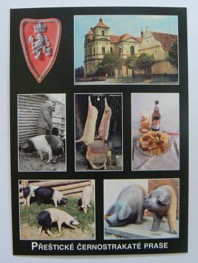                                                                              Přeštické černostrakaté                                                                         prase                                                                                        Cena: 5,- Kč                                                                             (momentálně není na skladě)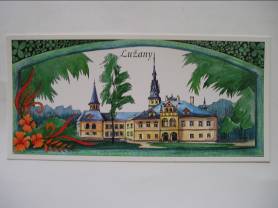 Lužany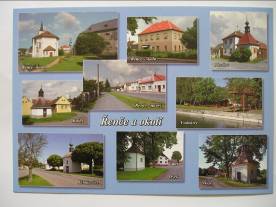 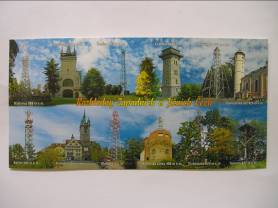 Cena: 15,- Kč (momentálně není na skladě)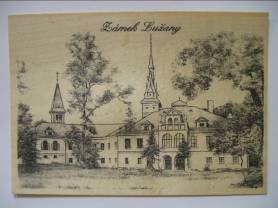 Lužany – zámekDřevěný pohledCena: 27,- Kč(momentálně není na skladě)                                                                                               Řenče a okolí                                                                                               Cena: 15,- Kč                                                                                   (momentálně není na skladě)                                                                                           Rozhledny                                                                                                          Cena: 15,- Kč                                                                                 (momentálně není na skladě)                                                                                      Přeštice – zimní pozdrav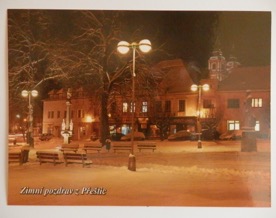 Cena: 5,- Kč(momentálně není na skladě)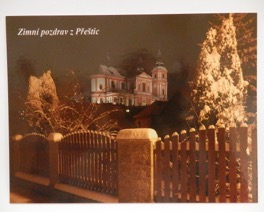             Přeštice – zimní pozdrav 2                         Cena: 5,- Kč             (momentálně není na skladě)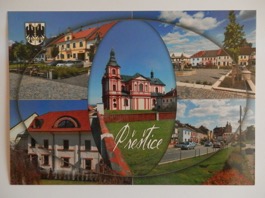 PřešticeCena: 5,- Kč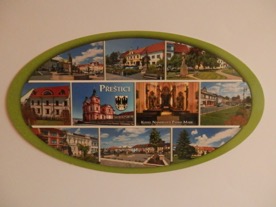               Přeštice             Cena: 7,- Kč                   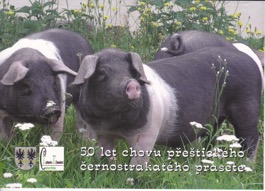 Přeštické černostrakatépraseCena: 5,- Kč(momentálně není na skladě)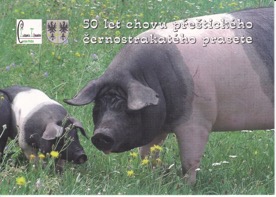                Přeštické černostrakaté                 prase                   Cena: 5,- Kč                  (momentálně není na skladě)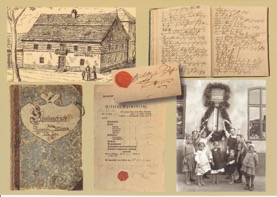 Jakub Jan Ryba, učitelCena: 6,- Kč(momentálně není na skladě)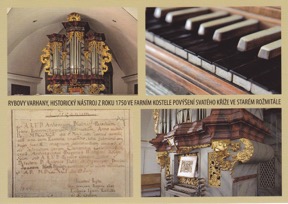               Rybovy varhany              Cena: 6,- Kč               (momentálně není na skladě)Kostel povýšení sv. Kříže  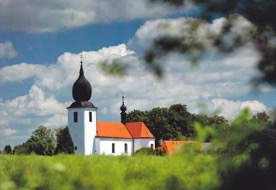 ve Starém RožmitáleCena: 6,- Kč(momentálně není na skladě)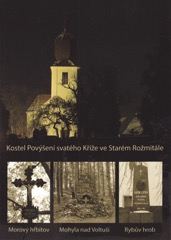                   Kostel povýšení sv. Kříže                    ve Starém Rožmitále                    Cena: 6,- Kč                 (momentálně není na skladě)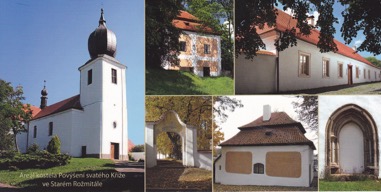 Areál farního kostela povýšení sv. Kříže  ve Starém Rožmitále    Cena: 6,- Kč  (momentálně není na skladě)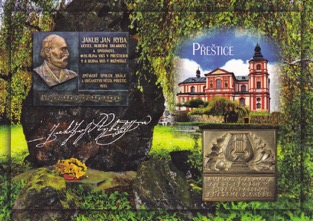     Památník Jakuba Jana Ryby    k 250. výročí narození a k 80.         Výročí postavení památníku                   Cena: 5,- Kč  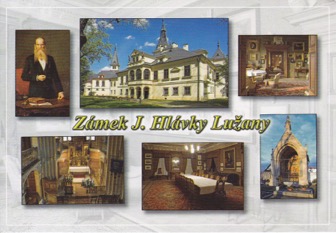 Zámek Josefa Hlávky LužanyCena: 5,- Kč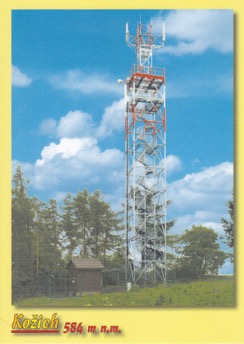                   Rozhledna Na Kožichu                               Cena: 5,- Kč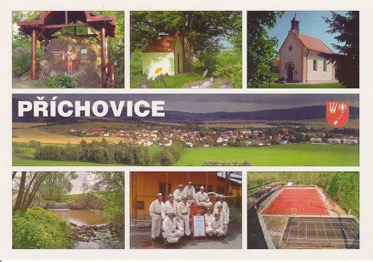  PříchoviceCena: 5,- Kč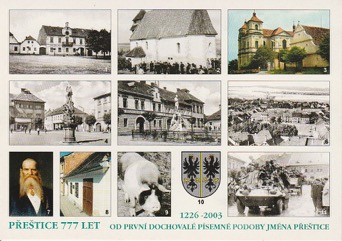                  Přeštice 777 let                    Cena: 5,- Kč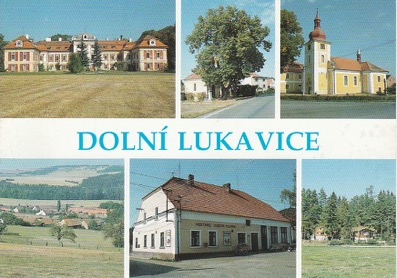 Dolní Lukavice     Cena: 5,- Kč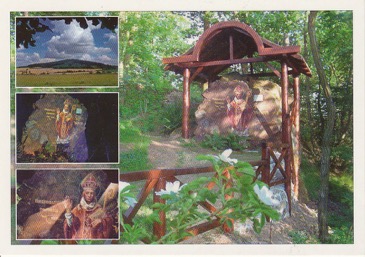       Lesní kaple s malbou      sv. Vojtěcha      na Ticholovci u Příchovic                  Cena: 5,- KčPozdravy z PřešticCena: 5,- Kč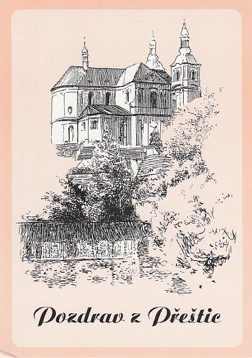 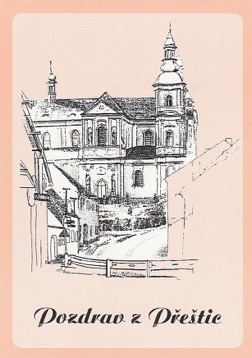 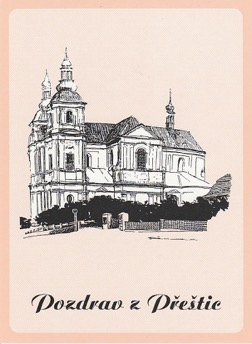 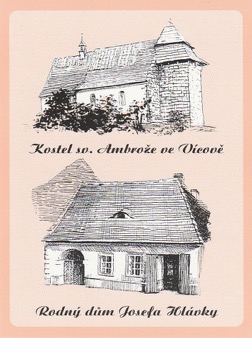 65. výročí osvobození 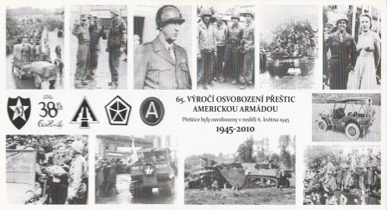              Přeštic           Cena: 7,- Kč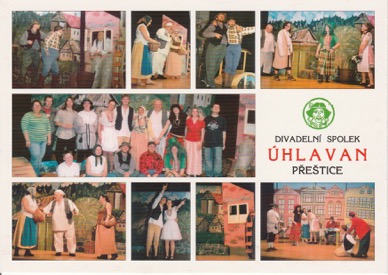                  Úhlavan Cena: 5,- Kč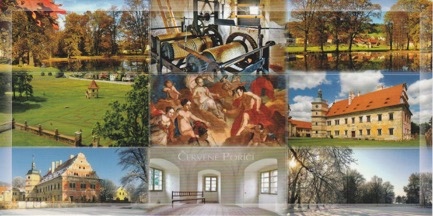  Červené poříčí               Cena: 5,- Kč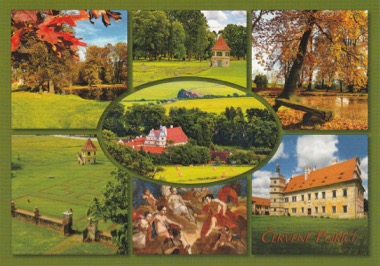                Červené poříčí                  Cena: 5,- Kč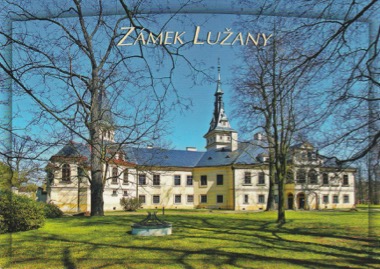 Zámek Lužany   Cena: 5,- Kč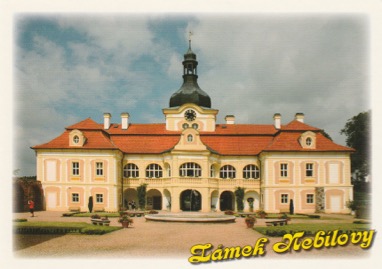             Zámek Nebílovy               Cena: 5,- Kč